Western Regional Partnership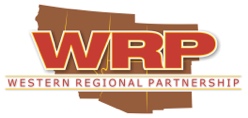 January 2021 UpdatesWRP sends out monthly updates on agency efforts relevant to the WRP Mission.  This includes publicly available information from WRP Partners and agency news releases, etc. to assist to create greater awareness of current WRP Partner actions.  If you have any updates you would like to share, please email that information to amyduffy@westernregionalpartnership.org.   In this edition of WRP Monthly updates:WRP UpdatesDeep-dive calls, in support of current WRP Priority on Building Resilience, are being held with subject matter experts on resilient energy infrastructure, resiliency of airspace, disaster mitigation and water security. Other webinar and Committee calls are in process of being confirmed; details forthcoming. Upcoming WRP Activities (please contact amyduffy@westernregionalpartnership.org for more information):February 1: WRP Resiliency of Airspace call to more fully scope Gap 1: Ensuring the military has sufficient airspace to meet DoD readiness requirements February 2: WRP Water Security "Bucket" call on DataFebruary 4: WRP Water Resource Management Strategy webinarFebruary 5: WRP Water Security call on Water Laws and RegulationsFebruary 9: WRP Resiliency of Airspace call to more fully scope Gap 2: Integration of UAS into the NASFebruary 12: WRP Disaster Mitigation Deep-Dive CallFebruary 16: Water Security Conservation Best Practices "Bucket" callFebruary 18: WRP Resilient Energy Infrastructure Deep-Dive CallFebruary 23: WRP Water Security Policy Planning and Implementation "Bucket" callFebruary 26: WRP Tribal Engagement Temporary Working Group Call.  – with presentation on Federal Permitting Infrastructure Steering Council (FPISC) tribal collaboration and conflict resolution for large, complex infrastructure projectsMarch 2: WRP Resiliency of Airspace call to more fully scope Gap 3: Development of Counter UAS State and Federal PolicyMarch 9: WRP Deep-Dive Call on Resiliency of Airspace March 16: WRP Water Security Deep-Dive callMarch 26: WRP Tribal Engagement Temporary Working Group CallPast WRP Webinars:February 4th Water Resource Management Strategies Webinar: https://bah16f18.adobeconnect.com/paaydnqwd88p/December 14: Water Security Policy Planning and Implementation Webinar: https://bah16f18.adobeconnect.com/p40giu27h4yq/ December 8: Western Regional Partnership (WRP) webinar featuring Tribal Resilient Energy InfrastructureOct 15: Fort Huachuca Sentinel Landscape/Partnership Water Efforts Webinar: https://bah16f18.adobeconnect.com/pghxl2u51kw2/ Oct 22: Collaborative Tools for Resolving Water Disputes Webinar: https://bah16f18.adobeconnect.com/p2xo9dnevhuc/June 11: Resiliency of Airspace Webinar: https://bah16f18.adobeconnect.com/pu2gu1ldj21e/June 12: WRP’s June 12th webinar on Disaster Mitigation: https://bah16f18.adobeconnect.com/pq9huy66zgwm/ EnergyFederal Updates Offshore Wind Energy: Planned Projects May Lead to Construction of New Vessels in the U.S., but Industry Has Made Few Decisions amid UncertaintiesGAO-21-153, December 8. Report: https://www.gao.gov/products/GAO-21-153 Highlights: https://www.gao.gov/assets/720/711075.pdf FERC: Available Now: FERC insight | President Biden Names Glick FERC Chairman | Volume 1 | 2021DOEFeature Story: Video Tutorial for Understanding Land-Based and Offshore Wind Resource MapsDOE released the Energy Storage Grand Challenge Roadmap, the Department’s first comprehensive energy storage strategy. On December 31, DOE extended the terms of five long-term liquefied natural gas (LNG) export authorizations through 2050. This action follow several LNG export term extensions issued since October pursuant to an export term policy statement DOE finalized in July. On January 8, DOE announced the issuance of a policy statement that removes the requirement for long-term LNG export authorization holders to seek separate short-term authorizations to export the same volumes approved for long-term exports. By consolidating this authority in a single authorization without any increase in total approved export volumes, DOE believes this action will streamline its regulatory process.Energy Information Administration reported that global consumption of petroleum and other liquid fuels declined 9% in 2020, the largest fall since at least 1980.Solar and wind together will account for 70% of the new power slated to come online this year, the Energy Information Administration said in a research note. The largest share of new additions will come from solar power, the EIA said, noting utility-scale solar additions are expected to set a record this year. The EIA also expects battery storage capacity to expand dramatically this year, more than quadrupling and accounting for 11% of total additions.DOI-BLMBureau of Land Management Seeks Public Comment for the Dixie Meadows Geothermal Development ProjectBLM announces draft environmental impact statement for desert plan amendmentState UpdatesBiden's Pause on Oil Leases Could Squeeze State Budgets AZ: Carbon free energy required by 2050 under proposal CA:CAISO, CPUC, CEC Issue Final Report on Causes of August 2020 Rotating OutagesCEC Commissioner Douglas Responds to Trump Administration Amendments to Desert Renewable Energy Conservation PlanCO: Governor Polis Celebrates A Major Step Closer to Achieving 100% Renewable EnergyUT: Gov. Spencer Cox Responds to President Biden’s Executive OrderTribal UpdatesLast March, the U.S. Department of Energy (DOE) announced up to $15 million in new funding to deploy energy technology on tribal lands. This funding through the Office of Indian Energy will support Indian Tribes, Alaska Native Regional Corporations and Village Corporations, Intertribal Organizations, and Tribal Energy Development Organizations. Should tribes so choose to unleash their vast undeveloped energy resources, this funding opportunity announcement (FOA) would help support those communities. The application deadline is Feb. 11, 2021. There have been a series of deadline extensions to allow those tribal communities dealing with COVID the opportunity to respond to this FOA. See the FOA for requirements and how to apply.State Awards $2 Million to 10 California Native American Tribes for Climate and Clean Energy ProjectsNatural ResourcesFederal UpdatesExecutive Order on the President’s Council of Advisors on Science and TechnologyExecutive Order on Protecting Public Health and the Environment and Restoring Science to Tackle the Climate CrisisWhite House budget memo re furthering Compliance with Executive Order 13211, Titled "Actions Concerning Regulations That Significantly Affect Energy Supply, Distribution, or Use"Presidential Memo on Restoring Trust in Government Through Scientific Integrity and Evidence-Based PolicymakingExecutive Order on Tackling the Climate Crisis at Home and AbroadSentinel Landscapes Partnership has officially launched a 2021 designation cycle! Apply today to become part of an innovative community working to strengthen military readiness, conserve natural resources, bolster agricultural and forestry economies, and increase climate change resilience. Information on this exciting opportunity can be found on the partnership’s website here.  All parties interested in applying for a designation must submit a pre-proposal through the partnership’s website by 8:00 PM ET on March 29th, 2021. Those that put forward the most promising submissions will be invited to complete a full proposal. Applicants will then have at least 60 business days to write their full proposals. The partnership will announce final designations by no later than December 2021. Founded in 2013, the Sentinel Landscapes Partnership is a coalition of federal agencies, state and local governments, and non-governmental organizations that works to advance mutually beneficial land-use goals in project areas known as sentinel landscapes. The partnership accomplishes this mission by connecting private landowners with government assistance programs that offset the cost of sustainable management practices, conservation projects, or climate change adaptation measures. For more information, please visit the initiative’s website or contact Jaime Simon at jaime.e.simon.civ@mail.mil or Megan Dougherty at dougherty_megan@bah.com.Sentinel Landscapes Partnership Launches 2021 Designation CycleA four-part webinar series that seeks to raise awareness about ecological drought, will begin Wednesday, Feb. 3. The first webinar will introduce ecological drought as a scientific concept distinct from other definitions of drought. The series is being co-hosted by the National Integrated Drought Information System and the U.S. Geological Survey National Climate Adaptation Science Center.U.S. Army Corps of Engineers:  Information on the Navigation and Ecosystem Sustainability Program GAO-21-240R, January 22DOIFact Sheet: President Biden to Take Action to Uphold Commitment to Restore Balance on Public Lands and Waters, Invest in Clean Energy FutureFact Sheet: Interior Department Welcomes Day One Executive Orders to Restore Public Lands and Waters, Combat CoronavirusInterior seeks to increase broadband access, reduce wildfire hazards across rural communitiesDOI-BLMInterior releases decisions for the Northern Corridor to help support local communities while also protecting habitat and speciesBLM seeking public comments on proposals to manage wild horse population in northern Washoe CountyTrump Administration re-affirms collaboration and flexibility in conserving Greater sage-grouseNotice of Availability of the Draft Desert Plan Amendment and Draft Environmental Impact Statement, CaliforniaDOI-USFWS: Winter 2021 Fish & Wildlife NewsDOI-BuRec: WaterSMART Grants: Small-Scale Water Efficiency Projects: To undertake small-scale water efficiency projects that conserve and use water more efficiently; mitigate conflict risk in areas at a high risk of future water conflict; and accomplish other benefits that contribute to water supply reliability in the western United States. Due: March 18, 2021. Learn moreEPA: The U.S. Environmental Protection Agency (EPA) has released an assessment of streams and rivers across the country. The report provides a snapshot of the quality of more than 1,800 rivers and streams across the U.S. that were sampled during the summers of 2013 and 2014. The results cover biological, chemical, physical habitat, and human health indicators.USDAUSDA Accepting Applications for Agricultural Conservation Easement Program in ArizonaThe U.S. Department of Agriculture (USDA) today released the final rule for its Regional Conservation Partnership Program (RCPP). The rule updates USDA’s partner-driven program as directed by the 2018 Farm Bill and integrates feedback from agricultural producers and others.   USDA Appoints Members to the Task Force on Agricultural Air Quality Research USDA Seeks Members for Advisory Committee on Urban AgricultureUSDA-USFSA research strategy for enhancing sustainable recreation and tourism on public landsSustaining wildlife with recreation on public lands: a synthesis of research findings, management practices, and research needsCalifornia’s forest products industry and timber harvest, 2016DoDFY22 ESTCP BAA B5 Improved Threatened, Endangered, and At-Risk Species' Monitoring Tools for Improved Training and Testing Land Utilization ESTCP projects are sought that result in innovative tools, methodologies, or technologies that improve the Department of Defense (DoD) ability to monitor and influence relevant threatened, endangered, at-risk species (TES) populations, and invasive species. This topic seeks proposals that demonstrate innovative but technically mature technologies, along with associated methodological approaches. ESTCP will give priority to those proposals that address the application of inventory and monitoring technologies and methodologies affecting multiple vertebrate species at DoD installations. Of interest are those technologies and methodologies that can be used to inventory species of particular relevance to the DoD. Pre-proposals are due March 4, 2021, prior to 2:00 p.m. (ET).State Updates AZ:On December 15, 2020, the Arizona Department of Environmental Quality (ADEQ) held a stakeholder meeting with over 550 attendees to seek input on the Draft Surface Water Protection Program. Point source discharge of pollutants into Waters of the United States (WOTUS) is regulated under the Clean Water Act. However, the change in the federal definition of WOTUS on June 22, 2020 narrowed the protections for some Arizona waterways. This prompted ADEQ to develop the state Surface Water Protection Program, which would add protections to some waterways not protected under the new federal rule. The Draft Surface Water Protection Program Map is available online and highlights nearly 800 waterbodies currently listed under the program. Draft Surface Water Protection Program MapMore about Waters of Arizona and Surface Water ProtectionJoin us on Saturday, February 20 for our latest interactive teacher training. Migratory Birds: A Virtual Workshop for Educators will dive deep into one of the world's great natural phenomena. For more information and to register, visit https://www.register-ed.com/events/view/165447Creative Conservation will explore the unique solutions to complex wildlife management and conservation issues that we have had to implement. Each program will include a presentation from an expert as well as a discussion of ideas and resources to bring into the classroom. Our first program in the series, Dogs Helping Wildlife, will be taking place on Tuesday, February 16 at 7pm. This webinar is free and open to educators of all types. For more information and to register, visit https://www.register-ed.com/events/view/165436. CA:	DWR’s Flood-Managed Aquifer Recharge (Flood-MAR) program will resume its monthly Lunch-MAR online speaker series on Wednesday, Feb. 3. The California Water Commission is accepting screening information for water storage projects that provide public benefits under the Water Storage Investment Program. Project screening proposals should be submitted to the commission staff by Friday, Oct. 22. Details are available in this cover letter and PowerPoint presentation. The inaugural virtual conference of the California Irrigation Institute will be next week, Feb. 1 and 2. The conference is designed for anyone with an interest in agricultural or urban water management. CA Natural Resources Secretary Wade Crowfoot will deliver keynote address. The California Department of Conservation has announced the five projects chosen for funding under the Sustainable Groundwater Management Act (SGMA) Watershed Coordinator grant program. The California Natural Resources Agency, Salton Sea Species Conservation Habitat (SCH) Project https://saltonsea.ca.gov/program/  Construction began January 12, 2021 on the Salton Sea Species Conservation Habitat (SCH) Project—the  state’s first large-scale project to create habitat and reduce exposed lakebed around the Salton Sea. The California Association of Resource Conservation Districts (CARCD) has released its annual report of district accomplishments throughout the state. The California Department of Fish and Wildlife (CDFW) is accepting applications for multi-benefit ecosystem restoration and protection projects under its Propositions 1 Grant Program. The deadline for applications is Friday, Feb. 19.Two more webinars have been scheduled in DWR’s series of topics for preparing urban water management plans (UWMPs). The webinar on Wednesday, Feb. 10, will cover the specifics of preparing, adopting, and submitting a UWMP. The deadline for submitting UWMPs to DWR is Thursday, July 1.UT: Gov. Spencer Cox Appoints New Colorado River CommissionerUtah Delegation, State Officials Oppose Executive Order on Bears Ears, Grand Staircase-Escalante National MonumentsTribal UpdatesOn January 20, 2021, the WRRC hosted Dr. Amber McCullum, a researcher in the Earth Science Division at NASA, and Nikki Tulley, a PhD student in the Department of Environmental Science at UArizona, who co-presented “Collaborative Capacity Building and Sovereign Science with NASA and the Navajo Nation.” McCullum explained that NASA uses remote sensors on satellites to collect data, such as rainfall and vegetation, by detecting reflected energy from Earth. NASA has developed programs and trainings with various partners to empower communities by using satellite data. McCullum and Tulley collaborated last summer on NASA's Navajo Nation Drought Project, which "aims to provide the Navajo people with useful data to better manage their water resources through the Drought Severity Evaluation Tool (DSET)." View the Recorded Webinar 	Navajo Nation DSET Video    Nikki Tulley NASA StoryRegional UpdatesJanuary WestFAST NewsletterThe Climate Science Alliance is proud to host the Virtual 2021 Southwest Adaptation Forum in partnership with the Southwest Climate Adaptation Science Center April 6-8, 2021.The Desert Fish Habitat Partnership is charging ahead – 2022! Applications are due March 5th, 2021.WRRC Weekly Wave – January 29, 2021Experts Disagree on Colorado River Water Transfers. On January 14, the WRRC hosted Michael Pearce and Patrick Cunningham, water law attorneys with extensive experience, who presented a two-part webinar on water transfers in Arizona. View the RecordingBest of the West: Research on success of 'cultural burning'; mapping every U.S. tree Perspectives on Collaborative Conservation: Evaluating Partnership Challenges, Successes, and Opportunities in the WestNorth American Bird Conservation Initiative Field Guide to Developing Partnerships has been released. The Guide provides guidance for identifying and developing such partnerships, while serving to encourage and empower bird conservation professionals to look outside of their existing communities to pursue unprecedented partnerships with the potential to implement lasting, positive change for birds and people. https://nabci-us.org/wp-content/uploads/2021/01/Partnerships-NABCI-20210120.pdf Bridges, Tunnels Needed for WildlifeComments are being accepted on the Delta Stewardship Council’s draft Delta Adapts: Creating a Climate Resilient Future. The report evaluates the vulnerability of the Delta and Suisun Marsh to climate change through the end of the century. A Delta Adapts story map is also available. The comment period ends Feb. 15.Improving Predictions of Water Supply in the Rio Grande under Changing Climate ConditionsAssessing the State of Water Resource Knowledge and Tools for Future Planning in the Lower Rio Grande-Rio Bravo BasinA Socio-Environmental Geodatabase for Integrative Research in the Transboundary Rio Grande/Río Bravo BasinIdentifying and Assessing Priority Transboundary Aquifers Along the U.S.- Mexico BorderClick here to see the updated CCAST StoryMap!Summary of Isotope Research on Sources of Perennial Flow in the San Pedro RiverArizona Water Blueprint updates posted - AMA water demand by sector, groundwater levels in sub-basins, tribal Colorado River allocations, and INA water withdrawalsNational Association of Conservation Districts submitted written comments to the Natural Resources Conservation Service in response to the agency’s request for comments on agency programs and Western water quantity.  Registration is open for the Urban Water Institute’s Spring Conference. This year’s event will be held virtually on Feb. 17 and 18. The agenda is under development and will be posted on the institute’s website when it becomes available. The Urban Water Institute provides non-partisan information, with a particular emphasis on water economics, to the water resource industry.Military Readiness, Homeland Security, Disaster Preparedness and AviationMilitary ReadinessDoD The Wrong Way to Gauge ReadinessCommander Lists 5 Tasks to Ensuring Continued Space SuperiorityClimate change is now a national security priority for the PentagonSecDef Austin: Climate change "is a national security issue, and we must treat it as such," he said in a statement following a related executive order and Wednesday messaging from the Biden administration. (podcast on associated questions of "resilience" and base design, here.)Statement by Secretary of Defense Lloyd J. Austin III on Tackling the Climate Crisis at Home and Abroad2021 Is the Year the Small Drone Arms Race Heats Up Austin Confirmed as Defense SecretaryDay One Message to the Force From Secretary of Defense Lloyd J. Austin IIIStatement by John Kirby, Chief Pentagon Spokesman, on New STARTThe Defense Department still isn’t meeting its F-35 readiness goals25 DoD Officials Sworn-in on Inauguration DayGen. Mark Milley key to military continuity as Biden takes officeDOD Releases Report on Defense Spending by State in Fiscal Year 2019Opportunities for Improving Close Combat Warfighter Capabilities at Defense Strategies Institute’s 4th Annual Warfighter Systems SummitOffice of Economic Adjustment Officially Renamed, Currently Updating WebsiteDepartment of Defense Counter-Small Unmanned Aircraft Systems StrategyREPI: REPI Webinar Series Schedule.  This year, the REPI office will be releasing the webinar schedule in two parts.  Unless otherwise noted, all webinars begin at 1:00 PM eastern.  For detailed webinar descriptions and connection instructions, please visit the REPI website webinar page at: [https://www.REPI.mil/Resources/Webinars].Feb 3: 2021 Sentinel Landscapes Application Help Session - Please click here to watch a recording of the webinar. For more information on the help session and check the sentinel landscapes website for more information on how to apply for designation [https://sentinellandscapes.org/apply-now/].March 3, 2021: Endangered Species Crediting Strategies April 7, 2021: 2021 REPI Report to Congress May 5, 2021: Varying Levels of Protection June 2, 2021: Sentinel Landscapes Webinar: Land Management Innovations USAF Air Force Hunts for Ways to Use Not-Quite-Ready Tankers A new study by Pew Charitable Trusts and consulting firm Navigant Research investigates how the Pentagon can ensure mission readiness while reaching its clean energy and cost saving goals.Acting SECAF’s goals: sustain momentum, then pass the batonAfter a final Environmental Impact Statement (EIS) to assess the potential environmental effects of optimizing the F-16 pilot training airspace for Holloman AFB (HAFB), New Mexico, officials announced the expansion of the Talon military operations area (MOA) near HAFB...Air Force chief: Electromagnetic spectrum could be cheaper option to defeat enemiesUS Air Force pursuing tech for autonomous flying carsUS Air Force chief of staff: How to prepare the service for tomorrow’s fightArmy US Army considers options for next battlefield droneArmy announces release of DoD Counter-Small UAS StrategyCamp Navajo Clears Hurdle in Economic Development BattleChief of US Army Futures Command: The service is experiencing a technological evolutionNavyNavy seeks safer unmanned carrier landingsNavy’s unmanned plan inches forward; ships to have crew quartersNavy’s littoral combat ships will be on the front lines in the Pacific, SWO boss saysFor the US Navy, the future of shipbuilding (and warfare) is in the power plantNew Navy unmanned systems plan forthcomingUnclear on unmanned: The US Navy’s plans for robot ships are on the rocksU.S. Navy strategic plan calls for more activity in Arctic regionUSMC: New in 2021: Going to the field may look different for MarinesSpace ForceHere is the Space Force’s new rank structureUS Space Force Becomes 18th Member of U.S. Intelligence Community Officials tour possible Space Command site at New Mexico’s Kirtland Air Force BaseHomeland Security/Disaster PreparednessWhite House Directs Agencies to Revise Their Pandemic PlansThe FEMA National Integration Center is seeking public feedback on resource typing definitions. The 30-day national engagement period will conclude at 5 p.m. ET on March 2The Natural Hazards Center and FEMA will host a webinar “Building Codes Save: The Data Behind a Nationwide Effort to Reduce Hazard-Related Property Loss.” This webinar, scheduled at 1 p.m. ET on Feb. 9, is part of the University of Colorado Boulder’s National Hazard Center’s Making Mitigation Work series. During the webinar, you will learn more about FEMA’s November 2020 study “Building Codes Save: A Nationwide Study.”FEMA Podcast Episode 87: Incoming Acting FEMA Administrator Bob Fenton: FEMA website Federal Agencies Partner to Strengthen ShakeAlert Earthquake Early Warning Capacity Along the West CoastFEMA Region 8 Mitigation Plan WorkshopThe FEMA National Integration Center is seeking feedback on the 2021 NIMS Incident Complexity Guide: Planning, Preparedness and Training. This national engagement period will conclude at 5 p.m. ET on Feb. 12. To provide comments on the drafts, complete the feedback form and submit the form to the FEMA National Integration Center; visit FEMA.gov.FEMA is releasing five emergency operations center toolkit documents. The toolkit has a collection of customizable tools, templates and guides designed to assist emergency management, specifically emergency operations center managers and staff members on preparing and operating in emergency environments.FEMA released the 2020 National Preparedness Report, which deals only with actions taken in 2019. In its ninth year, this report presents an updated, risk-focused approach to summarizing the state of national preparedness.The funding notice has been released for $35.5 million to support the 2020 Fire Prevention and Safety Grants. These grants are part of the Assistance to Firefighters Grants, which support projects that enhance the safety of the public and firefighters from fire and related hazards. The application period for the program opens closes at 5 p.m. ET on Feb. 28.  The notice of funding opportunity is available at www.grants.gov . For more information, go to FEMA.gov.FY 2020 Assistance to Firefighters Grant Program Application Period Opening. Program will close on Friday, February 12th, 2021 at 5 p.m. ET. The NOFO and technical assistance documents for this program are available at www.grants.gov and on the FEMA website. Any applicants requiring assistance should visit https://www.fema.gov/grants/preparedness/firefighters/assistance-grants, call the FEMA AFG Program Help Desk at (866) 274-0960, and/or email them at firegrants@fema.dhs.gov. Native Communities, the Federal Government and the PandemicRegistration is open for the 28th Annual National Dam Safety Program Technical Seminar, “Risk Informed Decision Making and Benefit Cost Analysis for Dam and Levee Projects.”  This seminar will be held virtually on FEMA Adobe Connect from 11 a.m. to 4 p.m. ET on Feb. 16 - 19. Proclamation on the Termination Of Emergency With Respect To The Southern Border Of The United States And Redirection Of Funds Diverted To Border Wall ConstructionCyberThe Cybersecurity Challenge. The Defense Department operates in a world in which cybersecurity threats are ever-present and evolving rapidly. This eBook takes a look at how the military is meeting the challenge.White House Unveils National Maritime Cybersecurity PlanWildfireExecutive Order on Establishing The Wildland Fire Management Policy CommitteeCoMFRT: Social scientists partner with stakeholders to address cross-boundary fire riskPartners publish 2020 report on prescribed fire use in the U.S.A new era dawns in coordinated forest management as states unveil 2020 Forest Action PlansBipartisan members of Congress launch Wildfire CaucusWestern Governors examine last year’s historic wildfire season. Participants included WGA Vice Chair, Idaho Gov. Brad Little, and Governors Jared Polis (Colorado), Mark Gordon (Wyoming) and Steve Bullock (Montana).The CRO launched a Fire Recovery website to serve as a clearinghouse for State resources and contacts associated with wildfire recovery in Colorado. We’ve also included links to websites of local governments currently recovering from wildfires, as well as top federal resources. Fire impacted communities can check back to stay up-to-date on various funding opportunities.The Bureau of Land Management releases decision to reduce fuels, restore sagebrush areas in Great BasinPrescribed fire improves wildlife habitat and reduces future wildfire riskWildfires produced up to half of pollution in US West, study saysArizona’s 2020 wildfire season among worst in past decadeIn Arizona: Tonto Forest launches five-month series of thinning projectsIn Arizona: Tonto Forest begins thinning project to reduce wildfire riskCA Governor’s 2021 budget proposal includes $1 billion overall in wildfire and forest resilience fundingCalifornia’s 2020 wildfire emissions akin to 24 million carsThe Governor’s Forest Management Task Force has issued California’s Wildfire and Forest Resilience Action Plan. It is a comprehensive action plan to reduce wildfire risk for vulnerable communities, improve the health of forests, and accelerate action to combat climate change. Details are available in this news release.In Colorado: When wildfire burns a high mountain forest, what happens to the snow?AviationNational Academies Workshop on Flying in the COVID-19 Era - February 4-5Executive Order on Promoting COVID-19 Safety in Domestic and International Travel | The White House5 fastest planes ever to fly in all of aviation historyVolocopter bringing air taxi to USExecutive Order on Protecting The United States From Certain Unmanned Aircraft SystemsUS airports to lose at least $17bn, reports ACI-NAFederal Aviation Administration and National Aeronautics and Space Administration signed a new memorandum of understanding to support commercial space activities related to the transport of government and non-government passengers, cargo, and payloads for both orbital and suborbital missions.The U.S. Department of Transportation and the Federal Aviation Administration (FAA) issued a final rule to facilitate the safe development of civil supersonic aircraft. The rule streamlines and clarifies procedures to obtain FAA approval for supersonic flight testing in the United States.U.S. Department of Transportation Secretary Elaine L. Chao today announced new appointments to the Federal Aviation Administration’s (FAA) Drone Advisory Committee or DAC. For more information on the Drone Advisory Committee, visit our website.FAACommercial Space Transportation: FAA Should Examine a Range of Options to Support U.S. Launch Infrastructure. GAO-21-154, December 22. Report: https://www.gao.gov/products/GAO-21-154  Highlights: https://www.gao.gov/assets/720/711493.pdf Unmanned Aircraft Systems:  FAA Could Strengthen Its Implementation of a Drone Traffic Management System by Improving Communication and Measuring Performance GAO-21-165, January 28New app simplifies online FAA document searchesFAA Seeks Public Comment on Aviation Noise Effects and Mitigation Research PortfolioFAA launches new safety data toolThe FAA has released their new revision of the FAA Heliport Design Guide AC 150/5320-2D for public comment. The public comment period is set at 60 days and ends March 5, 2021. https://www.faa.gov/regulations_policies/advisory_circulars/index.cfm/go/document.information/documentID/1038739 Federal Aviation Administration (FAA) is making it easier to research aviation safety guidance material from the Office of Aviation Safety (AVS). The Dynamic Regulatory System (DRS) combines more than 65 document types from more than a dozen different repositories into a single searchable application. Federal Aviation Administration (FAA) posted an update to the Administrator’s Fact Book (PDF) on the FAA News page. The Fact Book provides statistics, data and other information about aviation safety and the FAA’s management of the nation’s airspace system. Content covers the agency’s air traffic, commercial space transportation, aircraft, airspace modernization and unmanned aircraft systems mission, and includes such data as:Number of U.S. airports (19,787)Active pilots (650,719)Number of drones registered (1,726,726)Number of licensed commercial space operations (Includes 32 launches and reentries in Calendar Year 2020)Data about the FAA’s workforce, budget, industry forecasts and recently published rulemaking documents.Federal Aviation Administration (FAA) announced plans to seek public comment on the existing noise research portfolio, including the Neighborhood Environmental Survey, and additional areas recommended for investigation. The FAA is sharing information on its aircraft noise research programs that includes a portfolio of research initiatives related to the effects of aviation noise impacts on the public, efforts to mitigate such noise exposure, and research regarding public perception of aviation noise. The public comment period and the notice is published in the Federal Register. Included in this posting are the results of the Neighborhood Environmental Survey, a multi-year research effort to review and improve FAA’s understanding of community response to noise. The survey included responses from over 10,000 people living near 20 airports across the country, and the results show an increased level of reported annoyance due to aircraft noise in contrast to earlier surveys.UAV/DronesDrone regulation overhauls publishedTrump Takes Executive Action on Drones in Final White House Days FAA Approves First Fully-Automated Commercial Drone FlightsIs Apple Looking to Get Into the Drone Game?GSA to Remove Almost All Drones from Contract Offerings Over China Concerns UPS Flight Forward advancing deliveries via dronePentagon Releases Strategy for Countering Small Drones DoD drone strategy focuses on low-end threats – not nation-statesDrones Give Growers Data on the Health of Their GrovesRemote ID — From Hot Button Issue to Warm ReceptionMeet the "Smellicopter." Researchers at the University of Washington have placed "a living moth antenna on a drone to give it a sense of smell," WIRED reported Monday. And yes, it's actually called the Smellicopter. Read the rest at WIRED, here.SpectrumSpectrum Innovation Initiative: National Center for Wireless Spectrum Research.  To serve as a connecting point for the biggest and most challenging questions in spectrum management that the nation is facing. Due: April 30, 2021. Learn moreNTIA’s Institute for Telecommunication Sciences Issues Notice of Inquiry Exploring “5G Challenge” on Behalf of Department of DefenseNTIA Notice of Estimated Relocation or Sharing Costs and Timelines for 3450-3550 MHz Band5G in Action How Local Leaders Are Expanding Broadband AccessNew radar altimeters designed to mitigate 5G interferenceLigado plans move forward, new app from FAA helps find important documentsPentagon Focuses on Preventing Aviation Disruption as 5G Spectrum Auction CommencesLastly, a new Government Accountability Office report has found the U.S. military will not install special, jam-resistant GPS receivers on F/A-18 Hornets, AV-8B Harriers and CH-53E Super Stallion aircraft due to development delays.FAA Files Reveal a Surprising Threat to Airline Safety: the U.S. Military's GPS TestsAs 5G auction continues, Pentagon turns to safety planningAASHTO Expresses Concern over FCC's 4.9 GHz PlanReport: US military space programs at risk of losing domestic sources of key components ‘Spectrum Superiority’ Key To All Domain Operations: Gen. HytenWatch: Microsoft President Brad Smith conversation at WGA Winter MeetingDefense bill hooks Ligado for GPS jamming costsDepartment of Defense and Department of Commerce Explore 5G Challenge to Develop Open 5G SystemsNTIA, Pentagon Move to Tackle 5G Interoperability Complexities Defense Department Further Accelerating 5G Development Electromagnetic Spectrum Operations: DOD Needs to Address Governance and Oversight Issues to Help Ensure Superiority. GAO-21-64, Dec 10 – Report: https://www.gao.gov/products/GAO-21-64   - Highlights: https://www.gao.gov/assets/720/711156.pdf  and Podcast: https://www.gao.gov/multimedia/podcasts/710983 GIS Information21st Century Data Protection: Achieving New Safeguards While Promoting Data Accessibility — Data Foundation The prevalence of data in our society alongside calls for increasing access and use pose challenges to efforts that also pledge confidentiality and protection of sensitive information. www.datafoundation.orgMaximizing Range Management Effectiveness with PhenoMap. Related Webinar: Wednesday, Feb. 3, 2021 9-10 am PST, CBI/SCGIS Webinars, Spring 2021 Webinar SeriesMarch 4, 10 AM - 11 AM PT - REGISTERMarch 11, 10 AM - 11 AM PT - REGISTERMarch 18, 10 AM - 11 AM PT - REGISTERApril 1, 10 AM - 11 AM PT - REGISTERThe Strategic Environmental Research and Development Program (SERDP) and Environmental Security Technology Certification Program (ESTCP) programs just released a publicly available version of the DoD Regional Sea Level (DRSL) database at https://drsl.serdp-estcp.org. Public access to the database allows for the integration of future sea level change information by contracted third parties such as engineering firms in their efforts to provide installation and facilities planning and design services for coastal locations. Use of DRSL information is now incorporated into DoD’s installation master planning criteria and civil engineering design criteria.MiscellaneousU.S. Department of Agriculture Announces Key Staff AppointmentsU.S. Department of Agriculture Announces Key Staff AppointmentsU.S. Department of Agriculture Announces Heather Dawn Thompson as Director, Office of Tribal RelationsU.S. Department of Agriculture Announces Key Staff AppointmentsEPA Welcomes Members of the Biden-Harris Leadership TeamEPA Welcomes Additional Members of the Biden-Harris Leadership TeamBiden-Harris Administration Mandates Federal Government Purchase ZEVsFact Sheet: President Biden Takes Executive Actions to Tackle the Climate Crisis at Home and Abroad, Create Jobs, and Restore Scientific Integrity Across Federal GovernmentMemorandum on Tribal Consultation and Strengthening Nation-to-Nation Relationships | The White HouseDepartment of Energy Announces New Senior LeadersExecutive Order on Revocation of Certain Executive Orders Concerning Federal RegulationRegulatory Freeze Pending ReviewInterior Department Announces Members of Biden-Harris Leadership TeamBureau of Land Management Names New Deputy State Director for Resources, Lands and PlanningInfrastructure/Transportation:Electric Cars' Looming Recycling Problem As electric vehicles (EVs) become more prevalent, demand for electricity will increase and upgrades to existing transmission and distribution infrastructure may be necessary. The webinar Examining Transmission and Distribution Infrastructure Across the West will examine what needs to be done to support the growth of EVs, including strategies to reduce infrastructure upgrade costs. (Register). The webinar kicks off a series as part of the Electric Vehicles Roadmap, the Chair Initiative of Oregon Gov. Kate Brown. ALSO: Read our “EV 101” guide for an overview of passenger and commercial EVs.DOT-FHWA Awards Over $14 Million to CA. $40 million awarded nationwide to improve safety at highway-railway crossings. Learn moreBiden-Harris Administration Announces USDOT AppointeesBiden-Harris Administration Crafting COVID-19 Relief, Infrastructure PlanWhitepaper Details LIDAR Sensor Benefit for Road InfrastructureAASHTO Sets 2021 Transportation Policy PrioritiesEV Charging Stations Saw Strong Growth in Early 2020Data Illustrates Impact of COVID-19 on TransportationThis Week: Annual Transportation Research Board MeetingPlatform Explores Grid Impacts of Charging SystemsWill Utah become 'epicenter' of research to electrify transportation?FY2020 Quarter 4 Scorecard for Major Infrastructure ProjectsAASHTO Comments on NEPA Revisions, Highway Design StandardsStates: AZ:AZ Resilient: Connected ArizonaAZ Gov. Doug Ducey, on Jan. 11, outlined his vision for 2021 in a broadcast to the opening session of the 55th AZ state legislature and the people of AZ. He discussed the fight against COVID-19, vaccine distribution, and helping Arizonans economically impacted by the pandemic. The Governor discussed: the state launch of a 24/7 vaccination site at the Arizona Cardinals Stadium; collaboration with education leaders to get K-12 students back in the classroom so as to narrow the achievement gap exaggerated by distance learning;  as well as a modernized gaming compact with tribal nations, broadband expansion, greater access to telemedicine, work to be a global leader on water innovation, better equipment and training for law enforcement, criminal justice reform, and better roads and bridges. Read transcript. Watch speech here.Governor Ducey Applauds Draft Decision For Resolution Copper Project And Land ExchangePrimer: Arizona’s Continued Commitment To Water ConservationCA:OPR Publishes Summary of Federal Grant Funding, Annual report describes the over $87 billion awarded to California in Federal Fiscal Year 2019 (October 2018-September 2019). Learn moreGovernor Newsom Proposes 2021-22 State Budget The Governor’s Office of Planning and Research and the Governor’s Military Council are pleased to announce the publication of the and the California Research Bureau’s 2020 Statewide National Security Economic Impacts Study, which examines the economic impacts of national security spending in California. This study, made possible by a Department of Defense grant, reflects a substantial increase in scope over prior reports. California Statewide National Security Economic Impacts - 2020NV:NV Gov. Steve Sisolak, on Jan. 19, opened his State of the State speech, delivered remotely due to the pandemic, by noting Nevadans "face our challenges head on.” After sharing results since his last address in 2019, including raises for teachers and insurance legislation, the Governor shared his vision to chart a path forward, highlighted by an additional $50 million for a small business emergency grant program to energize the economy. Gov. Sisolak also promised to run the "largest vaccination campaign” in state history, get students back in classrooms, and provide teachers with the tools they need. He outlined opportunities for state growth by participation in the new energy economy, the creation of Innovation Zones, preparation of the workforce for the new economy, and building infrastructure. Read the full transcript. Watch the speech here.Governor Sisolak releases Executive Budget in advance of Tuesday’s State of the State addressGovernor Sisolak releases final details, programming for 2021 State of the StateNM: Gov. Lujan Grisham priorities for 2021 session: Sustaining key investments, regaining economic momentum Read the full transcript. Watch the speech here.UT:Gov. Spencer Cox And Lt. Gov. Deidre Henderson Present FY 2022 Budget ProposalGov. Spencer Cox Delivers 2021 State of the State AddressGov. Spencer Cox Releases One Utah Roadmap, a Plan for the First 500 Days of The Cox-Henderson Administration